Palestinian Central Bureau of Statistics (PCBS)Decrease in the number of building licenses in Palestine* in the first quarter of 2023 compared with previous quarter, due to the decrease in the number of new building licensesA total of 2,530 building licenses were issued in the first quarter of 2023, of which 1,625 are new buildings. The total number of building licenses issued in the first quarter of 2023 decreased by 10% compared with the fourth quarter of 2022 and decreased by 23% compared with the first quarter of 2022, where the number of new building licenses decreased by 3% compared with the fourth quarter of 2022 and decreased by 19% compared with the first quarter of 2022.The area of licensed buildings (residential and non-residential) totaled 1,105 thousand m2, of which new buildings made up 867 thousand m2 and existing buildings comprised 238 thousand m2.The total number of licensed dwellings was 4,918 with a total area of 810 thousand m2, of which 3,855 were new dwellings with a total area of 640 thousand m2 and 1,063 were existing dwellings with a total area of 170 thousand m2. The number of new dwellings in the first quarter of 2023 decreased by 18% compared with the fourth quarter of 2022 and decreased by 23% compared with the first quarter of 2022.Number of Building Licenses Issued in Palestine* during the period, First Quarter 2022 - First Quarter 2023*Data excluded those parts of Jerusalem which were annexed by Israeli occupation in 1967.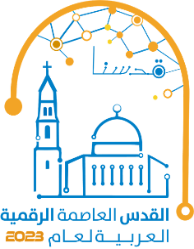 